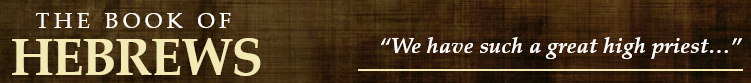 12.1-2Due to being “surrounded by so great a cloud of witnesses” what were they to lay aside? (vs. 1)What were they encouraged to do? (vs. 1-2)How is Jesus described? (vs. 2)What reason is given that allowed Jesus to endure the cross and what was the result? (vs. 2)12.3-11If we “consider him”, what should be the result? (vs. 3-4)How should we view discipline? (vs. 5-9)What is God’s purpose in disciplining His children? (vs. 10-11)12.12-17With a proper understanding of discipline, what are some things the author admonishes the Hebrews to do? (vs. 12-13)What does the text say about peace, holiness, and grace? (vs. 14-15)Who does the author use an example of “root of bitterness”, defilement, unholiness, and lifelong regrets? (vs. 15-17)12.18-24 Describe the scene/mood at Mt. Sinai. (vs. 18-21) How is Mt. Zion different?  (vs. 22-24) How does Jesus’ blood “speak a better word” than Abel’s? (vs. 24)12.25-29 What is the danger in refusing this warning?  What should we be grateful for that “cannot be shaken”? (vs. 27-28) As a result, what are we to offer? (vs. 28-29)